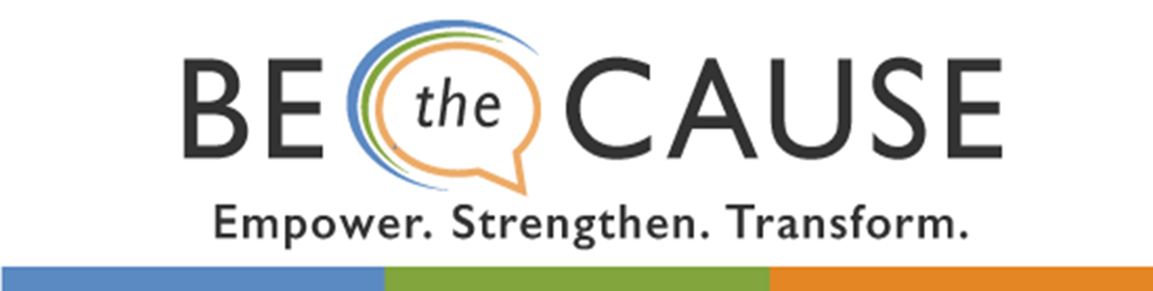               AFP Foundation for PhilanthropyChapter Goal: $Pledges and Gifts as ofFounders’ Club		$5,000 +									__________________
Stewards’ Club								__________________$2,500+				President’s Club							___________________
$1,000+Emerald Ambassador						___________________	$500 - $999				 	 Ruby Ambassador							___________________$250 - $499			Sapphire Ambassador	$100 - $249									___________________		___________________Friends of the Foundation					_________________________Up to $99				